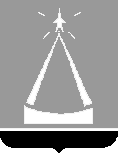 ТЕРРИТОРИАЛЬНАЯ  ИЗБИРАТЕЛЬНАЯ  КОМИССИЯ  ГОРОДА  ЛЫТКАРИНО__________________________________________________________________140080, Московская обл.. г. Лыткарино, ул. Первомайская, д.7/7,                        т/ф 8(495) 552 85 11Р Е Ш Е Н И Е20.04.2016 № 11/5Об освобождении  от обязанностейчлена участковой избирательной комиссии № 1428В соответствии  с  п.6 ст.29 Федерального закона ««Об основных гарантиях избирательных прав и права на участие в референдуме граждан РФ»,  на основании  личных заявлений Бош С.В., Бадягиной И.Ю., Мельниковой Н.Б., Территориальная  избирательная комиссия города    Лыткарино решила:1. Освободить от обязанностей члена участковой избирательной комиссии № 1428 с правом решающего голоса  до истечения срока полномочий:- Бош Светлану Владимировну;- Бадябину Ирину Юрьевну;- Мельникову Наталью Борисовну.Председатель  Избирательной  комиссии                                            Н.В.НовичковаСекретарь Избирательной  комиссии                                              А.Г.ЮкинаТЕРРИТОРИАЛЬНАЯ  ИЗБИРАТЕЛЬНАЯ  КОМИССИЯ  ГОРОДА  ЛЫТКАРИНО__________________________________________________________________140080, Московская обл.. г. Лыткарино, ул. Первомайская, д.7/7,                    т/ф 8(495) 552 85 11Р Е Ш Е Н И Е20.04.2016 № 12/5          О назначении члена участковой  комиссиииз резерва составов участковых комиссийРуководствуясь п. 3.1  ст. 22 Федерального закона «Об основных  гарантиях избирательных прав и права на участие в референдуме граждан РФ», постановлением ЦИК России  от 05.12.2012 № 152/1137-6 «О порядке формирования резерва  составов участковых комиссий и назначения нового  члена участковой  комиссии из резерва  составов участковых комиссий», на основании решения Территориальной избирательной  комиссии  города  Лыткарино  от 20.04.2016 № 11/5 Территориальная  избирательная комиссия   города    Лыткарино  решила:Назначить  членами участковой  избирательной  комиссии  №1428 с  правом решающего голоса:- Куликову Татьяну Николаевну, 1968 г.рождения, образование высшее, преподавателя  филиала ГБОУВО МО «Университет Дубна- Лыткаринский  промышленно-гуманитарный  колледж»», предложенную в состав комиссии собранием избирателей по месту работы; - Шилину Галину Николаевну, 1962 г.рождения, образование высшее, преподавателя  филиала ГБОУВО МО «Университет Дубна- Лыткаринский  промышленно-гуманитарный  колледж», предложенную в состав комиссии собранием избирателей по месту работы;- Александрову Марию Эдуардовну, 1984 г.рождения, образование высшее, мастера филиала ГБОУВО МО «Университет Дубна- Лыткаринский  промышленно-гуманитарный  колледж», предложенную в состав комиссии Комитетом Люберецкого районного отделения КПРФ.2.  Контроль за выполнением настоящего решения возложить на секретаря Территориальной избирательной комиссии города Лыткарино  А.Г.Юкину. Председатель  Избирательной  комиссии                                            Н.В.НовичковаСекретарь Избирательной  комиссии                                              А.Г.ЮкинаТЕРРИТОРИАЛЬНАЯ  ИЗБИРАТЕЛЬНАЯ  КОМИССИЯ  ГОРОДА  ЛЫТКАРИНО__________________________________________________________________140080, Московская обл.. г. Лыткарино, ул. Первомайская, д.7/7,                        т/ф 8(495) 552 85 11Р Е Ш Е Н И Е20.04.2016 № 13/5Об освобождении  от обязанностейчлена участковой избирательной комиссии № 1429В соответствии  с  п.6 ст.29 Федерального закона ««Об основных гарантиях избирательных прав и права на участие в референдуме граждан РФ»,  на основании  личного  заявления  Андриановой Н.В.,  Территориальная  избирательная комиссия   города    Лыткарино решила:1. Освободить от обязанностей члена участковой избирательной комиссии № 1429 с правом решающего голоса  до истечения срока полномочий Андрианову Наталью Владимировну.Председатель  Избирательной  комиссии                                               Н.В.НовичковаСекретарь Избирательной  комиссии                                              А.Г.ЮкинаТЕРРИТОРИАЛЬНАЯ  ИЗБИРАТЕЛЬНАЯ  КОМИССИЯ  ГОРОДА  ЛЫТКАРИНО__________________________________________________________________140080, Московская обл.. г. Лыткарино, ул. Первомайская, д.7/7, т/ф 8(495) 552 85 11Р Е Ш Е Н И Е  20.04.2016 № 14/5  О назначении члена участковой  комиссиииз резерва составов участковых комиссийРуководствуясь п. 3.1  ст. 22 Федерального закона «Об основных  гарантиях избирательных прав и права на участие в референдуме граждан РФ», постановлением ЦИК России  от 05.12.2012 № 152/1137-6 «О порядке формирования резерва  составов участковых комиссий и назначения нового  члена участковой  комиссии из резерва  составов участковых комиссий», на основании решения Территориальной избирательной  комиссии  города  Лыткарино  от 20.04.2016 № 13/5  Территориальная  избирательная комиссия   города    Лыткарино решила:1. Назначить  членом участковой  избирательной  комиссии  №1429 с  правом решающего голоса  Малинову Светлану  Анатольевну, 1976 г.рождения,  образование высшее, главного эксперта  Управления образования г.Лыткарино, предложенную в состав комиссии собранием избирателей по месту работы.2.  Контроль за выполнением настоящего решения возложить на секретаря Территориальной избирательной комиссии города Лыткарино  А.Г.Юкину. Председатель  Избирательной  комиссии                                            Н.В.НовичковаСекретарь Избирательной  комиссии                                              А.Г.ЮкинаТЕРРИТОРИАЛЬНАЯ  ИЗБИРАТЕЛЬНАЯ  КОМИССИЯ  ГОРОДА  ЛЫТКАРИНО__________________________________________________________________140080, Московская обл.. г. Лыткарино, ул. Первомайская, д.7/7,                        т/ф 8(495) 552 85 11Р Е Ш Е Н И Е20.04.2016 № 15/5Об освобождении  от обязанностейчлена участковой избирательной комиссии № 1433В соответствии  с  п.6 ст.29 Федерального закона ««Об основных гарантиях избирательных прав и права на участие в референдуме граждан РФ»,  на основании  личных заявлений Баглюк Е.В., Биченковой В.А.,  Конахина И.Н.,  Мусави В.К.,  Территориальная  избирательная комиссия   города    Лыткарино решила:Освободить от обязанностей члена участковой избирательной комиссии № 1433 с правом решающего голоса  до истечения срока полномочий:- Баглюк Екатерину Владимировну;- Биченкову Валентину  Александровну;- Конахина Игоря Николаевича;- Мусави Владимира Касымовича.Председатель  Избирательной  комиссии                                            Н.В.НовичковаСекретарь Избирательной  комиссии                                              А.Г.ЮкинаТЕРРИТОРИАЛЬНАЯ  ИЗБИРАТЕЛЬНАЯ  КОМИССИЯ  ГОРОДА  ЛЫТКАРИНО___________________________________________________________________________140080, Московская обл.. г. Лыткарино, ул. Первомайская, д.7/7,                    т/ф 8(495) 552 85 11Р Е Ш Е Н И Е20.04.2016 № 16/5          О назначении члена участковой  комиссиииз резерва составов участковых комиссийРуководствуясь п. 3.1  ст. 22 Федерального закона «Об основных  гарантиях избирательных прав и права на участие в референдуме граждан РФ», постановлением ЦИК России  от 05.12.2012 № 152/1137-6 «О порядке формирования резерва  составов участковых комиссий и назначения нового  члена участковой  комиссии из резерва  составов участковых комиссий», на основании решения Территориальной избирательной  комиссии  города  Лыткарино  от 20.04.2016 № 15/6  Территориальная  избирательная комиссия   города    Лыткарино  решила:Назначить  членами участковой  избирательной  комиссии  №1433 с  правом решающего голоса:- Глушкову  Татьяну Егоровну, 1976 г.рождения, образование высшее, бухгалтера МУП «ДЕЗ-Лыткарино», предложенную в состав комиссии собранием избирателей по месту жительства; - Мельникова Игоря Анатольевича, 1962 г.рождения, образование средне-техническое, инженера-энергетика МУП «ДЕЗ-Лыткарино», предложенного в состав комиссии собранием избирателей по месту работы;- Ролдугину Наталью Викторовну, 1967 г.рождения, образование высшее, инженера  МУП «ДЕЗ-Лыткарино», предложенную в состав комиссии собранием избирателей по месту жительства; -   Симонова Андрея Владимировича, 1967 г.рождения,  образование высшее, заместителя директора Муниципального казенного учреждения «Обеспечение   деятельности  Администрации г.Лыткарино», предложенного в состав комиссии собранием избирателей по месту работы;2.  Контроль за выполнением настоящего решения возложить на секретаря Территориальной избирательной комиссии города Лыткарино  А.Г.Юкину. Председатель  Избирательной  комиссии                                            Н.В.НовичковаСекретарь Избирательной  комиссии                                              А.Г.ЮкинаТЕРРИТОРИАЛЬНАЯ  ИЗБИРАТЕЛЬНАЯ  КОМИССИЯ  ГОРОДА  ЛЫТКАРИНО__________________________________________________________________140080, Московская обл.. г. Лыткарино, ул. Первомайская, д.7/7,                        т/ф 8(495) 552 85 11Р Е Ш Е Н И Е20.04.2016 № 17/5Об освобождении  от обязанностейчлена участковой избирательной комиссии № 1435В соответствии  с  п.6 ст.29 Федерального закона ««Об основных гарантиях избирательных прав и права на участие в референдуме граждан РФ»,  на основании  личного  заявления  Сафроновой Н.И.,Рахутиной  О.Н.,  Территориальная  избирательная комиссия   города   Лыткарино решила:Освободить от обязанностей члена участковой избирательной комиссии № 1435 с правом решающего голоса  до истечения срока полномочий:- Сафронову  Наталью Ивановну;- Рахутину Ольгу Николаенвну.Председатель  Избирательной  комиссии                                               Н.В.НовичковаСекретарь Избирательной  комиссии                                              А.Г.ЮкинаТЕРРИТОРИАЛЬНАЯ  ИЗБИРАТЕЛЬНАЯ  КОМИССИЯ  ГОРОДА  ЛЫТКАРИНО__________________________________________________________________140080, Московская обл.. г. Лыткарино, ул. Первомайская, д.7/7, т/ф 8(495) 552 85 11Р Е Ш Е Н И Е20.04.2016 № 18/5                                     О назначении члена участковой  комиссиииз резерва составов участковых комиссийРуководствуясь п. 3.1  ст. 22 Федерального закона «Об основных  гарантиях избирательных прав и права на участие в референдуме граждан РФ», постановлением ЦИК России  от 05.12.2012 № 152/1137-6 «О порядке формирования резерва  составов участковых комиссий и назначения нового  члена участковой  комиссии из резерва  составов участковых комиссий», на основании решения Территориальной избирательной  комиссии  города  Лыткарино  от 20.04.2016 № 17/5  Территориальная  избирательная комиссия   города    Лыткарино решила:Назначить  членом участковой  избирательной  комиссии  №1435  с  правом решающего голоса :-  Горячкину Ольгу Петровну, 1984 г.рождения,  образование высшее, преподавателя  филиала ГБОУВО МО «Университет Дубна- Лыткаринский  промышленно-гуманитарный  колледж», предложенную в состав комиссии местным отделением ВПП «ЕДИНАЯ РОССИЯ» городского округа Лыткарино Московской области;- Черепякину  Елену  Анатольевну, 1972 г.рождения, образование высшее, преподавателя  филиала ГБОУВО МО «Университет Дубна- Лыткаринский  промышленно-гуманитарный  колледж», предложенную в состав комиссии собранием избирателей по месту работы.2.  Контроль за выполнением настоящего решения возложить на секретаря Территориальной избирательной комиссии города Лыткарино  А.Г.Юкину. Председатель  Избирательной  комиссии                                            Н.В.НовичковаСекретарь Избирательной  комиссии                                              А.Г.ЮкинаТЕРРИТОРИАЛЬНАЯ  ИЗБИРАТЕЛЬНАЯ  КОМИССИЯ  ГОРОДА  ЛЫТКАРИНО__________________________________________________________________140080, Московская обл.. г. Лыткарино, ул. Первомайская, д.7/7,                        т/ф 8(495) 552 85 11Р Е Ш Е Н И Е20.04.2016 № 19/5Об освобождении  от обязанностейчлена участковой избирательной комиссии № 1437В соответствии  с  п.6 ст.29 Федерального закона ««Об основных гарантиях избирательных прав и права на участие в референдуме граждан РФ»,  на основании  личного  заявления  Бакланову Г.Н.,  Территориальная  избирательная комиссия   города    Лыткарино решила:Освободить от обязанностей члена участковой избирательной комиссии № 1437 с правом решающего голоса  до истечения срока полномочий Бакланову Галину Николаевну.Председатель  Избирательной  комиссии                                               Н.В.НовичковаСекретарь Избирательной  комиссии                                              А.Г.ЮкинаТЕРРИТОРИАЛЬНАЯ  ИЗБИРАТЕЛЬНАЯ  КОМИССИЯ  ГОРОДА  ЛЫТКАРИНО__________________________________________________________________140080, Московская обл.. г. Лыткарино, ул. Первомайская, д.7/7, т/ф 8(495) 552 85 11Р Е Ш Е Н И Е20.04.2016 № 20/5                                   О назначении члена участковой  комиссиииз резерва составов участковых комиссийРуководствуясь п. 3.1  ст. 22 Федерального закона «Об основных  гарантиях избирательных прав и права на участие в референдуме граждан РФ», постановлением ЦИК России  от 05.12.2012 № 152/1137-6 «О порядке формирования резерва  составов участковых комиссий и назначения нового  члена участковой  комиссии из резерва  составов участковых комиссий», на основании решения Территориальной избирательной  комиссии  города  Лыткарино  от20.04.2016 № 19/6 Территориальная  избирательная комиссия   города    Лыткарино решила:Назначить  членом участковой  избирательной  комиссии  №1437  с  правом решающего голоса  Романову Ольгу  Александровну, 1973 г.рождения,  образование высшее, учителя  МБОУ школа №8 г.Лыткарино, предложенную в состав комиссии собранием избирателей по месту работы.2.  Контроль за выполнением настоящего решения возложить на секретаря Территориальной избирательной комиссии города Лыткарино  А.Г.Юкину. Председатель  Избирательной  комиссии                                            Н.В.НовичковаСекретарь Избирательной  комиссии                                              А.Г.ЮкинаТЕРРИТОРИАЛЬНАЯ  ИЗБИРАТЕЛЬНАЯ  КОМИССИЯ  ГОРОДА  ЛЫТКАРИНО__________________________________________________________________140080, Московская обл.. г. Лыткарино, ул. Первомайская, д.7/7,                        т/ф 8(495) 552 85 11Р Е Ш Е Н И Е20.04.2016 № 21/5Об освобождении  от обязанностейчлена участковой избирательной комиссии № 1438В соответствии  с  п.6 ст.29 Федерального закона ««Об основных гарантиях избирательных прав и права на участие в референдуме граждан РФ»,  на основании  личного  заявления  Свидерской Е.М.,  Территориальная  избирательная комиссия   города    Лыткарино решила:1. Освободить от обязанностей члена участковой избирательной комиссии № 1438 с правом решающего голоса  до истечения срока полномочий Свидерскую Елену  Михайловну.Председатель  Избирательной  комиссии                                               Н.В.НовичковаСекретарь Избирательной  комиссии                                              А.Г.ЮкинаТЕРРИТОРИАЛЬНАЯ  ИЗБИРАТЕЛЬНАЯ  КОМИССИЯ  ГОРОДА  ЛЫТКАРИНО__________________________________________________________________140080, Московская обл.. г. Лыткарино, ул. Первомайская, д.7/7, т/ф 8(495) 552 85 11Р Е Ш Е Н И Е  20.04.2016 № 22/5О назначении члена участковой  комиссиииз резерва составов участковых комиссийРуководствуясь п. 3.1  ст. 22 Федерального закона «Об основных  гарантиях избирательных прав и права на участие в референдуме граждан РФ», постановлением ЦИК России  от 05.12.2012 № 152/1137-6 «О порядке формирования резерва  составов участковых комиссий и назначения нового  члена участковой  комиссии из резерва  составов участковых комиссий», на основании решения Территориальной избирательной  комиссии  города  Лыткарино  от 20.04.2016 № 21/5  Территориальная  избирательная комиссия   города    Лыткарино решила:1. Назначить  членом участковой  избирательной  комиссии  №1438 с  правом решающего голоса  Прокудину Наталью Николаевну, 1982 г.рождения,  образование высшее, главного бухгалтера  Муниципального учреждения «ДК «Мир», предложенную в состав комиссии Комитетом Люберецкого  районного отделения КПРФ.2.  Контроль за выполнением настоящего решения возложить на секретаря Территориальной избирательной комиссии города Лыткарино  А.Г.Юкину. Председатель  Избирательной  комиссии                                            Н.В.НовичковаСекретарь Избирательной  комиссии                                              А.Г.ЮкинаТЕРРИТОРИАЛЬНАЯ  ИЗБИРАТЕЛЬНАЯ  КОМИССИЯ  ГОРОДА  ЛЫТКАРИНО_______________________________________________________________140080, Московская обл.. г. Лыткарино, ул. Первомайская, д.7/7, т/ф 8(495) 552 85 11Р Е Ш Е Н И Е20.04.2016 № 23/5Об освобождении  от обязанностейчлена участковой избирательной комиссии № 1444В соответствии  с  п.6 ст.29 Федерального закона ««Об основных гарантиях избирательных прав и права на участие в референдуме граждан РФ»,  на основании  личного  заявления  Удаловой Т.М., Территориальная  избирательная комиссия   города    Лыткарино решила:1. Освободить от обязанностей члена участковой избирательной комиссии № 1444  с правом решающего голоса  до истечения срока полномочий Удалову Татьяну  Михайловну.Председатель  Избирательной  комиссии                                            Н.В.НовичковаСекретарь Избирательной  комиссии                                              А.Г.ЮкинаТЕРРИТОРИАЛЬНАЯ  ИЗБИРАТЕЛЬНАЯ  КОМИССИЯ  ГОРОДА  ЛЫТКАРИНО__________________________________________________________________140080, Московская обл.. г. Лыткарино, ул. Первомайская, д.7/7, т/ф 8(495) 552 85 11Р Е Ш Е Н И Е20.04.2016 № 24/5О назначении члена участковой  комиссиииз резерва составов участковых комиссийРуководствуясь п. 3.1  ст. 22 Федерального закона «Об основных  гарантиях избирательных прав и права на участие в референдуме граждан РФ», постановлением ЦИК России  от 05.12.2012 № 152/1137-6 «О порядке формирования резерва  составов участковых комиссий и назначения нового  члена участковой  комиссии из резерва  составов участковых комиссий», на основании решения Территориальной избирательной  комиссии  города  Лыткарино  от  20.04.2016 № 23/5 Территориальная  избирательная комиссия   города    Лыткарино решила:1. Назначить  членом участковой  избирательной  комиссии  №1444 с  правом решающего голоса  Киданову Ольгу Владимировну, 1985 г.рождения,  образование высшее, учителя  средней общеобразовательной школы №2, предложенную в состав комиссии собранием избирателей по месту работы.2.  Контроль за выполнением настоящего решения возложить на секретаря Территориальной избирательной комиссии города Лыткарино  А.Г.Юкину. Председатель  Избирательной  комиссии                                            Н.В.НовичковаСекретарь Избирательной  комиссии                                              А.Г.Юкина